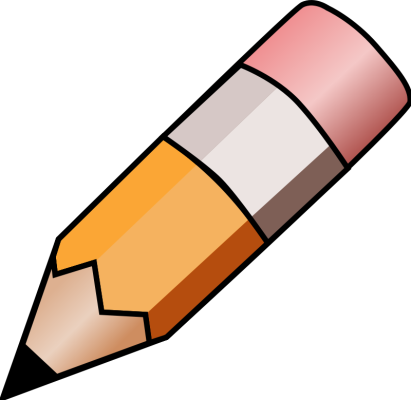 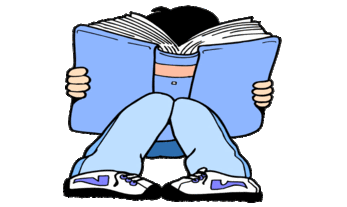 YEAR 4 HOME LEARNING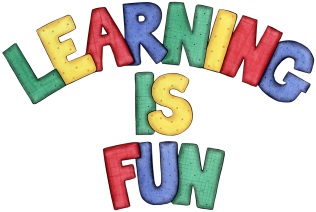 YEAR 4 HOME LEARNINGDate Set04/10/19Date Due09/09/19MathleticsThis week in numeracy, we will be learning about angles and we will also be classifying quadrilaterals.SpellodromeThis week children will be focusing on words with the suffix-ly..angrilymagicallyabnormally strangelylovelysmoothlycarefullygracefullyawkwardlyfrantically ReadingRecommended daily reading time:KS2 20 minutes.Home Learning ProjectThis week for your home learning, I would like you to choose your favourite book and write a book review. This home learning is due 9th October 2019.GreekPlease go to Greek Class Blog for Greek Home LearningGreek Class - St Cyprian's Greek Orthodox Primary Academy